Настоящий документ содержит следующие предложения:______________Полномочная конференция (ПК-22)
Бухарест, 26 сентября – 14 октября 2022 г.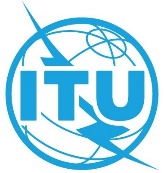 ПЛЕНАРНОЕ ЗАСЕДАНИЕДокумент 82-R5 сентября 2022 годаОригинал: английскийГрецияГрецияПРЕДЛОЖЕНИЯ ДЛЯ РАБОТЫ КОНФЕРЕНЦИИПРЕДЛОЖЕНИЯ ДЛЯ РАБОТЫ КОНФЕРЕНЦИИРезюмеНастоящий документ содержит два предложения, внесенные администрацией Греции для рассмотрения Полномочной конференцией МСЭ (ПК-22).Ожидаемые результатыГреция предлагает ПК-22 рассмотреть предложения и утвердить проекты новых Резолюций.Проект новой Резолюции [GRC-1]: Роль электросвязи/информационно-коммуникационных технологий в смягчении последствий глобальных пандемийДополнительный документ 1Проект новой Резолюции [GRC-2]: Подключение жилья для беженцев к интернетуДополнительный документ 2